Grades K to 3 | Social Studies and ELAActivity Plan: What’s in a Name?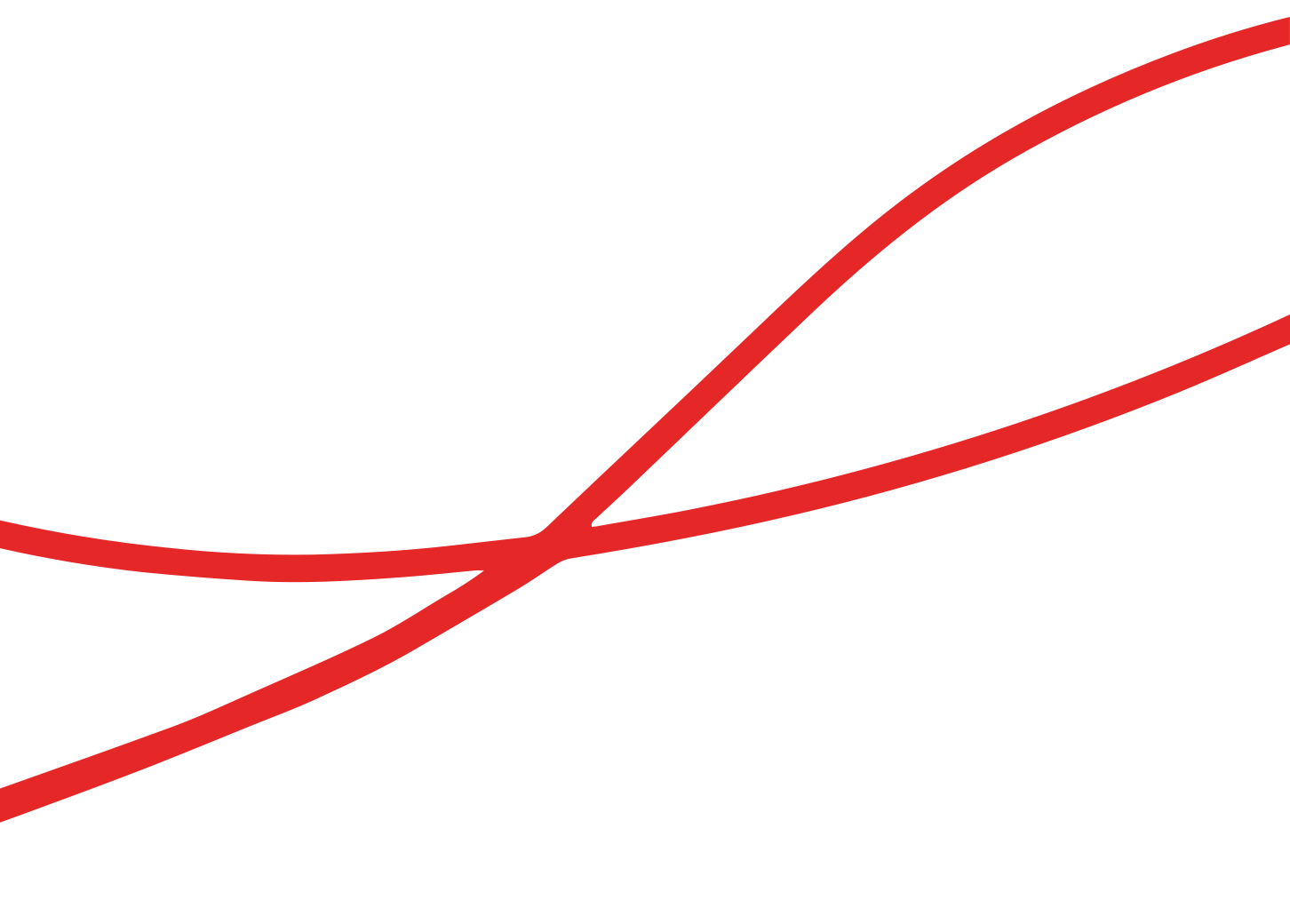 Table of ContentsActivity Plan: What’s in a Name?	1Overview	3Big question	3Activity description	3Grades and curricular area(s)	3Big ideas	3Curricular competencies	3Materials/Resources	4Supplies	4Books	4Background information	4Kick Off and Connect	4Explore and Engage	5Wrap-Up and Assess	5Extend and Transform	6OverviewBig question How is my name a part of my identity?Activity description Students will explore how their name connects with their identity.Grades and curricular area(s)Kindergarten to Grade 3Social Studies and English Language Arts (ELA)Big ideasCurricular competenciesMaterials/ResourcesSuppliesStudent journal Chart paperCrayons/pencilsConstruction paper (for name art)BooksBooks about names, such as:Additional ResourcesMeanings of NamesFun Facts about South Asian Names BackgrounderKick Off and ConnectRead a book (or share the read-aloud video, if available) related to naming, such as one of those listed in Materials/Resources. Ask students what questions they have about the story and promote discussion by asking them questions like “How did the child in the story feel about their name?”Talk about the diversity of names and how different cultures have different common names that may not sound familiar to us. Explore and EngageStart by sharing about your name, including what it means, where it comes from, nicknames you have, and so on.Ask students to brainstorm what they wonder about their names and/or nicknames. For example: I wonder what my name means. Why was I given this name?Have students identify ways to answer their questions, including asking parents/caregivers, or getting an older student or adult to help with research.Have students write or draw the answers to their questions. Discuss pronunciations. Students can each share one fun fact about their name and share with the class how to properly pronounce their name. Ask students whether they have nicknames and discuss the origin of their nicknames. For example, is their nickname an anglicized version of their name? Discuss the multicultural nature of Canada. Wrap-Up and AssessRead or listen to another book about names.Have students create a “My name is…” poster or book, using the information they found in their research, and drawing pictures. Students can then share their books/posters with their classmates. Use rubrics to assess criteria from the lesson. Sample rubrics are provided below. Students can complete these rubrics and then discuss with you, or you can complete them together.Sample rubricSample rubric Extend and TransformHave students write their preferred name on a card (Rainbow names) or create a “licence plate” like in the book Always Anjali.Discuss religious and cultural naming ceremonies. For example:Many Sikhs and Hindus are named at a religious naming ceremony called Naam Karan.  (The Sikh Naming Ceremony: Naam Karan) Some Indigenous Peoples have naming ceremonies. First Nations naming ceremonies were forbidden historically, and residential school staff renamed First Nations children with Anglo-Saxon names: “The Truth and Reconciliation Commission’s 17th call to action, which was issued in 2015, demanded that all institutions – government, academia and otherwise – facilitate residential school survivors and their families to reclaim the names that were stripped from them.” (What Having a Naming Ceremony for My Kids Meant to Me) Have students find the meaning of their parents’/caregivers’/ancestors’ first names. Have students research the names of characters from their favourite books. Have students research the meaning and origin of their last name.Social StudiesEnglish Language Arts (ELA)Kindergarten Our communities are diverse and made of individuals who have a lot in common.Through listening and speaking, we connect with others and share our world.Grade 1Healthy communities recognize and respect the diversity of individuals and care for the local environment.Through listening and speaking, we connect with others and share our world.Grade 2Canada is made up of many diverse regions and communities.Through listening and speaking, we connect with others and share our world.Grade 3People from diverse cultures and societies share some common experiences and aspects of life. Curiosity and wonder lead us to new discoveries about ourselves and the world around us.Social StudiesEnglish Language Arts (ELA)Kindergarten Use Social Studies inquiry processes and skills to ask questions; gather, interpret, and analyze ideas; and communicate findings and decisions.Engage actively as listeners, viewers, and readers, as appropriate, to develop understanding of self, identity, and community.Grade 1Use Social Studies inquiry processes and skills to ask questions; gather, interpret, and analyze ideas; and communicate findings and decisions.Engage actively as listeners, viewers, and readers, as appropriate, to develop understanding of self, identity, and community.Grade 2Use Social Studies inquiry processes and skills to ask questions; gather, interpret, and analyze ideas; and communicate findings and decisions.Engage actively as listeners, viewers, and readers, as appropriate, to develop understanding of self, identity, and community.Grade 3Use Social Studies inquiry processes and skills to ask questions; gather, interpret, and analyze ideas; and communicate findings and decisions.Engage actively as listeners, viewers, and readers, as appropriate, to develop understanding of self, identity, and community.TitleAuthorNotesAlways AnjaliSheetal Sheth Optional read-aloud videoMy Name Is BilalAsma Mobin-UddinThe Name JarYangsook Choi Optional read-aloud videoYour Name Is a SongJamilah Thompkins-BigelowThings I can improveCriteriaThings I did wellGenerates questions about name and identityFinds answers to questions through various approachesListens to story and classmates during discussionsI asked questions about my name and identity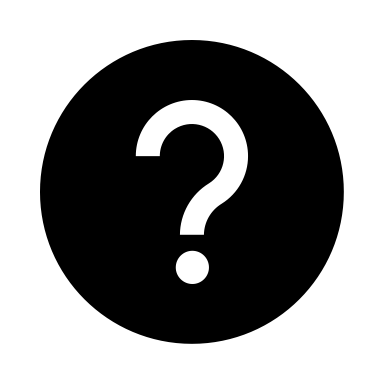 I found answers to my questions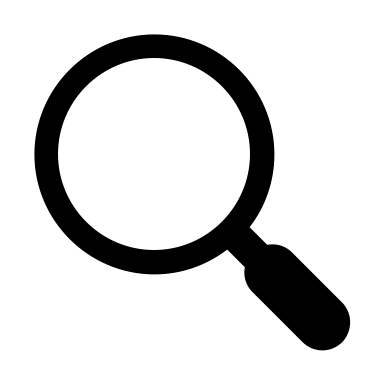 I listened to classmates during discussions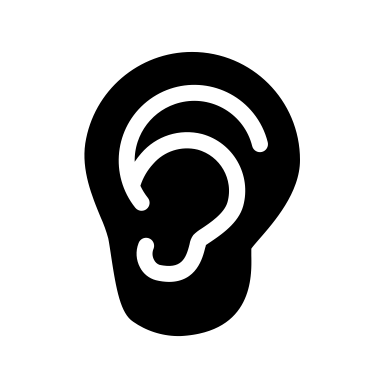 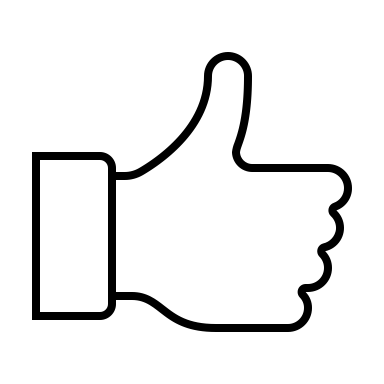 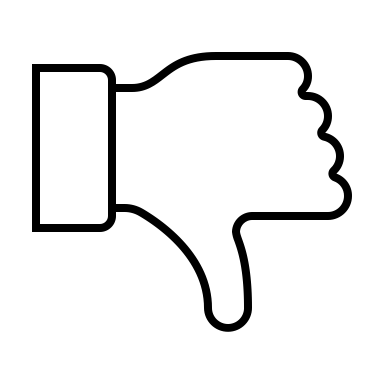 